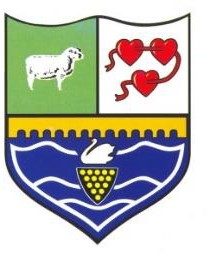 13 February 2024Dear Sir/Madam,You are hereby summoned to attend the meeting of the Finance & General Purposes Committee to be held in the Main Hall, Wadebridge Town Hall on Monday 19 February 2024 at 7pm.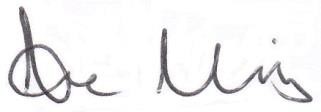 Anne Minnis Town ClerkTHE PRESS & PUBLIC ARE INVITED TO ATTENDA G E N D AHousekeeping – The Chairman to advise of evacuation routes in case of an emergency and reminded all those present of the following:That the meeting may be filmed or recorded.Members and members of the public to turn mobile phones to silent.Should a Member or member of the public wish to film or photograph the meeting please sit in the ‘Film/Photograph Area’.Members of the public, children or vulnerable persons who do not wish to be filmed or photographed please sit in the ‘No Film/Photograph Area’.To receive and approve apologies for absence.To receive Declarations of InterestPecuniary InterestsDeclare those interests which have been declared on your Register of Interests relevant to the Agenda of the meeting. Whenever the item is being discussed, including public participation, Councillors must leave the room and not take part in the discussion and decision.Non Registerable InterestsDeclare non registerable interests at the start of the meeting or whenever the interest becomes apparent. When the item is being discussed, including public participation, Councillors must leave the meeting and not take part in the discussion or decision.DispensationsTo receive any requests for dispensations relating to items on the agenda. To confirm the Minutes of the meeting held on the 15 January 2024.Public Participation – to receive submissions from members of the public relating to items on the agenda.FinanceTo review budget monitoring figures to 31 January 2024.To review the bank reconciliation to 31 January 2024.Grant Application – to consider the applications received from: AACornwall Folk FestivalCornwall Gymnastics CentreCornwall Male Voice ChoirGrant Policy 2024/25 – to review the revised policy and resolve to approve (tabled).Parking Charges Review – to receive an update from the Clerk.Royal Mail Car Park Permits – to agree the charge for 2024/25.Room Hire Charges 2024/25 – to consider the proposals for 2024/25 and recommend to Full Council (tabled).Weekend Wedding Hire Package - to agree a weekend wedding hire package charge for the Town Hall and recommend to Full Council (tabled).Confidential matters - to consider the following resolution: To suspend Standing Order 1.c., so that the Press and Public be excluded from the meeting for the following item of business because of the confidential personnel nature of the business to be transacted - Public Bodies (Admission to Meetings) Act 1960.Allotments – small claims update.Dates of next meetingsFull Council – Wednesday 21 February 2024.Full Council – Wednesday 20 March 2024.